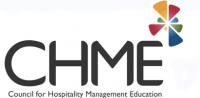 Council for Hospitality Management Education (CHME)SHARE AwardCHME, in association with SHARE are delighted to continue the two awards that recognise innovation and excellence in hospitality management education. These awards are available to all CHME members and invitations are encouraged in either of the categories below:Innovation in Teaching – This award is presented to the CHME member who has demonstrated innovation in teaching, learning or assessment. Whilst all innovative practices would be considered, this might take the form of the introduction of a new method or approach to teaching or assessing a traditional hospitality subject, or may be the introduction of a new subject on to the hospitality curricula;Research Impact – This award is presented to the CHME member who has undertaken research in the general area of hospitality management (including education) the results of which have had a positive impact. This impact must be both measurable and demonstrable and whilst all impactful research will be considered for this award, research that has positively benefitted the hospitality industry will be favourably considered.In order to encourage as many applications for these awards, it has been decided that there are two methods of application. CHME members can either self-nominate OR nominate a colleague. In both cases the application process consists of a one page summary that provides an overview of the Innovation in Teaching or Research Impact. Applications must be typed, be no longer than one page, detail if the application is for Teaching or Research, provide the name of the nominee and the name of the person making the nomination.The winners from the two categories detailed above will receive a joint CHME/SHARE certificate and £500 and receive the award at the Annual Research Conference gala dinner.         SUBMISSIONS TO BE SENT TO Isabell Hodgson Email: i.r.hodgson@sky.com CLOSING DATE 1st MARCH 2018  